ИНФОРМАЦИОННОЕ ПИСЬМОНа базе Уральского федерального университета имени первого Президента России Б.Н. Ельцина (далее – УрФУ) 25 октября 2023 года состоится Международная молодёжная научно-исследовательская конференция ИННОВАЦИОННЫЙ ПОТЕНЦИАЛ МОЛОДЕЖИ:ПАТРИОТИЗМ, ТРАДИЦИИ, ИННОВАЦИИОсновные цели и задачи конференции: изучение опыта и презентация научных исследований в сфере реализации государственной молодежной политики; воспитание духовно-нравственных качеств молодежи; создание условий для реализации научного потенциала студентов.Учредители конференции:Министерство образования и молодежной политики Свердловской области;Свердловский региональный фонд поддержки молодежных инициатив;Казахский национальный университет имени Аль-Фараби (Казахстан);Киргизско-Российский Славянский университет имени Б.Н. Ельцина (Киргизская Республика);Российско-Таджикский (Славянский) университет (Таджикистан).Уральский федеральный университет имени первого Президента России Б.Н. Ельцина (кафедра «Организация работы с молодежью»).Для участия в конференции приглашаются молодые учёные, аспиранты и студенты в области организации работы с молодежью, социологии, политологии, культурологии, философии, сотрудники образовательных организаций общего и профессионального образования, занимающиеся реализацией молодежной политики, студенческий актив, члены дискуссионных клубов вузов.Формат конференции: смешанный, предполагающий онлайн и офлайн формы участия, в случае ухудшения эпидемиологической ситуации и введения ограничительных мер мероприятие может быть переведено исключительно в формат онлайн.Дискуссионные площадки проводятся по следующим темам:Дискуссионная площадка № 1 – СТЕНДОВАЯ СЕССИЯСОВРЕМЕННЫЕ УСЛОВИЯ И ПРАКТИКИ ФОРМИРОВАНИЯ ПАТРИОТИЗМА В МОЛОДЁЖНОЙ СРЕДЕРассматриваемые вопросы:Опыт работы клубов и объединений по формированию патриотизма среди молодежи.Результаты исследований по вопросам патриотического воспитания в сфере молодежной политики.Проекты, направленные на формирование патриотического сознания молодежи.Проблемы и противоречия в деятельности по формированию патриотических установок молодежи.Опыт ведения патриотической деятельности среди молодежи.Дискуссионная площадка № 2. НОВАЯ МОЛОДЕЖЬ, УСТРЕМЛЕННАЯ В БУДУЩЕЕРассматриваемые вопросы:Новые коммуникативные форматы в работе с молодежью в сфере молодежной политики.Как договориться: инструменты партнерства и солидарности.Молодежь эпохи цифровизации: риски и горизонты возможностей.Традиции в зеркале прошлого и будущего.Нейросети и искусственный интеллект: новое измерение образования и карьеры.Дискуссионная площадка № 3 ТРАДИЦИИ И НОВЫЕ ФОРМЫ ВОСПИТАНИЯ МОЛОДЕЖИ В УСЛОВИЯХ ГЕОПОЛИТИЧЕСКИХ ВЫЗОВОВРассматриваемые вопросы:Угрозы и вызовы для современной молодежи в новых геополитических условиях. Технологии противодействия идеологии терроризма в социальных сетях.Технологии профилактики экстремизма и деструктивных протестных настроений в молодежной среде. Новые формы агрессии в молодежной среде: скулшутинг и кибербуллинг. Механизмы и методы борьбы с ними.Возрождение лучших форм и методов воспитания в современных молодежных и образовательных организациях, в сфере молодежной политики.Дискуссионная площадка №1 – СТЕНДОВАЯ СЕССИЯ проводится исключительно для участников Всероссийского Фестиваля студентов, обучающихся по направлению подготовки «Организация работы с молодежью». От команды можно заявить не более двух докладов, у каждого доклада один автор. Участники Дискуссионных площадок №2 и №3 являются слушателями и могут задавать интересующие вопросы авторам докладов. На дискуссионных площадках №2 и №3 участники Всероссийского Фестиваля студентов, обучающихся по направлению подготовки «Организация работы с молодежью» являются слушателями и могут задавать интересующие вопросы авторам докладов.Выступления и презентации участников не должны содержать информации, текста, нарушающего законодательство Российской Федерации, в т. ч. в части авторских прав, персональных данных, упоминания лиц и организаций, являющих иностранными агентами и других аспектов государственного устройства и жизнедеятельности человека.Приём заявок на участие осуществляется до 18.10.2023 года: https://forms.yandex.ru/u/64eda9fd50569002eb3ad35c/.О включении в программу конференции дирекция уведомит участников до 23.10.2023 года. Все презентации выступивших участников, а также аннотации публикаций будут размещены в открытом доступе на сайте УрФУ  и в официальной группе кафедры «Организация работы с молодежью» в социальной сети «Вконтакте».При участии онлайн с выступлением, необходимо до 18.10.2023 года направить в адрес дирекции конференции (i.a.kopylov@urfu.ru) видеозапись своего выступления (.mp3). По итогам конференции планируется издание сборника материалов, право публикации в котором будет предоставлено участникам, приглашённым оргкомитетом для выступления с докладом в соответствии с программой конференции. Требования к оформлению публикации и Требования к стендовому докладу размещены на сайте института физической культуры, спорта и молодежной политики УрФУ. Сборник статей конференции планируется разместить на портале www.elar.urfu.ru и в РИНЦ. Ответственный за сборник конференции имеет право взаимодействовать с авторами для требования исправления недочётов при оформлении статей. Решение о публикации принимается редакционной коллегией сборника, протокол направляется всем авторам. Участие в конференции бесплатное. Расходы на питание, проживание и транспортное обеспечение оплачиваются направляющей стороной.Координаты оргкомитета:Председатель оргкомитета:НАБОЙЧЕНКО Евгений Станиславович, канд. экон. наук, и. о. директора Института физической культуры, спорта и молодежной политики УрФУ, Россия, Екатеринбург, электронная почта: E.S.Nabojchenko@urfu.ru.Заместители председателя оргкомитета:ПОНОМАРЕВ Александр Владимирович, д-р пед. наук, заведующий кафедрой «Организация работы с молодежью» УрФУ, Россия, Екатеринбург, электронная почта: a.v.ponomarev@urfu.ru, тел.: +7(343)374-95-10.БРУСИЛОВСКИЙ Денис Александрович, д-р филос. наук, начальник отдела «Молодежной политики, научно-инновационных и международных исследований» УИОН Кыргызско-Российского Славянского университета имени первого Президента Российской Федерации Б.Н. Ельцина, Кыргызстан, Бишкек, электронная почта: denis6605@mail.ru.КРАВЧЕНКО Ольга Владимировна, канд. юр. наук, проректор по воспитательной работе Российско-Таджикского (Славянского) университета, Таджикистан, г. Душанбе, электронная почта: o_kravchenko_08@mail.ru.МЕЙРБАЕВ Бекжан Берикбаевич, канд. филос. наук, декан факультета философии и политологии Казахского национального университета имени Аль-Фараби, Казахстан, Алматы, электронная почта: bekshan.meirbaev@kaznu.kz, тел.: +7 (727) 377-33-30.ПРОТАСОВ Денис Сергеевич, и. о. директора Департамента молодежной политики Министерства образования и молодежной политики Свердловской области, электронная почта: d.protasov@egov66.ru, тел.: (343) 312-00-04 доб. 491.АНИКИН Егор Алексеевич, директор Свердловского регионального фонда поддержки молодежных инициатив, электронная почта: Egor.anikin@urfu.me, тел.: +79049890579.Руководитель дирекции конференции:ПОПОВА Наталья Викторовна, доцент, канд. филос. наук, доцент кафедры «Организация работы с молодежью» УрФУ, Россия, Екатеринбург, электронная почта: n.v.popova@urfu.ru, тел.: +79045401157.Ответственный секретарь конференции:КОПЫЛОВ Илья Аркадьевич, менеджер Центра по развитию партнерства с выпускниками, магистрант кафедры «Организация работы с молодежью» УрФУ-ИФКСиМП, Россия, Екатеринбург, электронная почта: i.a.kopylov@urfu.ru, тел.: +7(343)375-95-65, +79505559787.Ответственный за сборник конференции:КЫРЧИКОВ Максим Сергеевич, старший преподаватель кафедры «Организация работы с молодежью» УрФУ, Россия, Екатеринбург, Электронная почта: maksim.kyrchikov@urfu.ru, Телефон: +79002070001.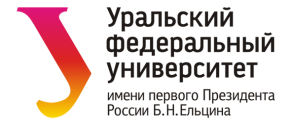 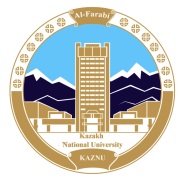 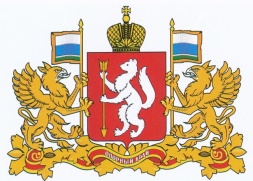 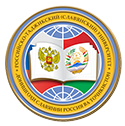 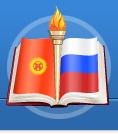 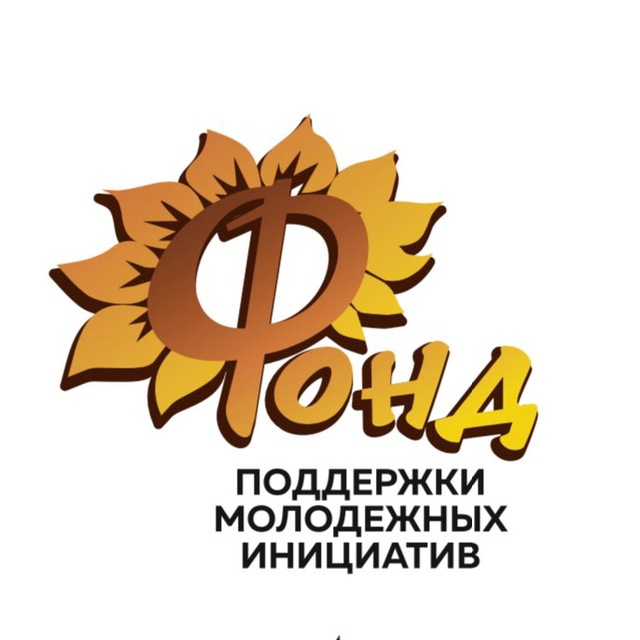 